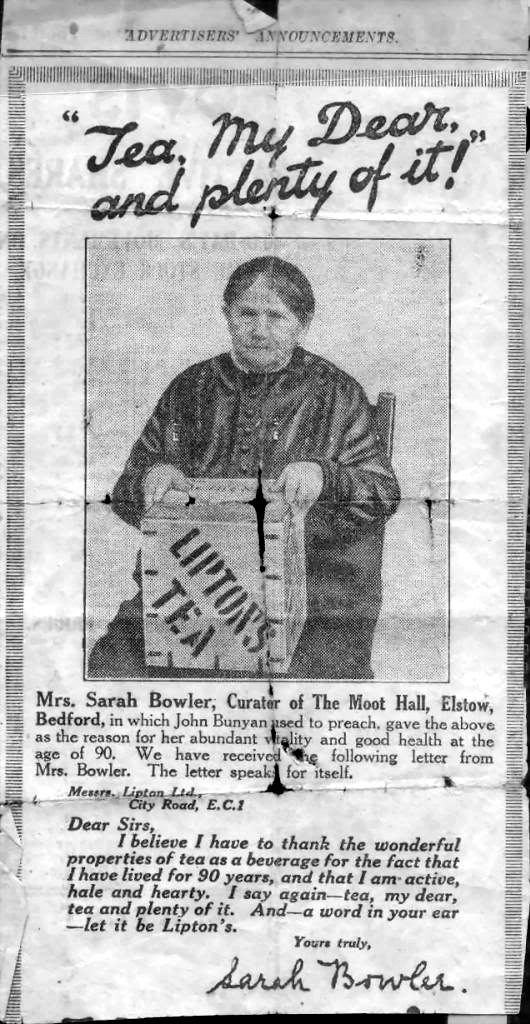 This is, probably, the best known member of the Bowler family.  She was born in 1837 as Sarah Mayhew, married Charles Bowler in 1856, and died in 1929, aged 92.In 1927, Sarah wrote to the Lipton Tea company, saying that she thought tea was what had enabled her to reach the age of 90 and still be ‘active, hale and hearty. She was, at this time, curator of Moot Hall, which was probably then only being used for storage.In response to Sarah’s letter, Sir Thomas Lipton visited Elstow and, outside Moot Hall, presented her with a box of tea. They were photographed and the pictures ere used by Liptons for publicity purposes.The box she is pictured with here looks somewhat bigger than the one she was given at Moot Hall, so may be a display one – or perhaps they gave her a second box as thanks for letting the company use her image and story?There are photographs of her and Sir Thomas stored on the Elstow picture archive - on this page; https://elstow.weebly.com/old-elstow.htmlAlso, on the 1920s page of the May festival albums, there are photos of Sarah at the 1926 and 1927 events. To see Sarah’s position in the Bowler – Berwick – Roberts family tree, go to page 2 of this document.